В соответствии с бюджетным законодательством Российской Федерации, постановлением Администрации Истоминского сельского поселения от 01.08.2018 № 166 «Об утверждении Порядка разработки, реализации и оценки эффективности муниципальных программ Истоминского сельского поселения»,-Утвердить отчет о выполнении плана реализации муниципальной программы «Комплексное благоустройство территории Истоминского сельского поселения» за 2021 год и эффективности использования финансовых средств согласно приложению к настоящему распоряжению.Настоящее распоряжение подлежит размещению на официальном сайте поселения и опубликованию в периодичном печатном издании Истоминского сельского поселения «Вестник».Контроль над выполнением распоряжение возложить на заместителя Главы Администрации Истоминского сельского поселения И.С. АракелянГлава Администрации Истоминского сельского поселения                                                 Д.А. КудовбаПостановление вносит отдел по имущественным и земельным отношениям, ЖКХ, благоустройству, архитектуре и                                                                                                    предпринимательству                                                                                                                                 Приложение к Распоряжению Главы Администрации Истоминского сельского поселения                                                                                                                                                                                                   от  14. 03. 2022г. № 51Отчет об исполнении плана  реализации муниципальной программы: «Комплексное благоустройство территории поселения»   отчетный период с 01.01.2021 г. по 31.12.2021г.	Пояснительная информация к вопросу «Об исполнении плана реализации муниципальной программы Истоминского сельского поселения «Комплексное благоустройство территории поселения» за 2021 год»	Муниципальная программа Истоминского сельского поселения Аксайского района «Комплексное благоустройство территории поселения» (далее – муниципальная программа) утверждена постановлением Администрации Истоминского сельского поселения от 29.11.2018 № 265. На реализацию муниципальной программы в 2021 году предусмотрено средств бюджета 2651,9 тыс. рублей. Заключено контрактов на общую сумму 2559,9 тыс. рублей или 100 % от утвержденных бюджетных ассигнований. Кассовое исполнение составило 2559,9 тыс. рублей или 96,5 % от утвержденных бюджетных ассигнований. Производство работ осуществляется в соответствии с графиком работ согласно заключенных муниципальных контрактов. Ответственным исполнителем является Администрация Истоминского сельского поселения в лице начальника отдела имущественных и земельных отношений, ЖКХ, благоустройству, архитектуре и предпринимательству Косолапов А.А. Муниципальная программа включает в себя следующие подпрограммы:Подпрограмма 1 – «Развитие и содержание уличного освещения поселения» (далее Подпрограмма 1);Подпрограмма 2 – «Озеленение и благоустройство территории поселения» (далее –  Подпрограмма 2). Подпрограмма 3 – «Благоустройство муниципальных кладбищ поселения» (далее –  Подпрограмма 3). В соответствии с постановлением Администрации Истоминского сельского поселения от 07.08.2018 № 174 «Об утверждении методических рекомендаций по разработке и реализации муниципальных программ Истоминского сельского поселения», Распоряжением Администрации Истоминского сельского поселения от 29.12.2020 № 177 утвержден план реализации муниципальной программы Истоминского сельского поселения «Комплексное благоустройство территории поселения» на 2021 год. На реализацию мероприятий Подпрограммы 1 на 2021 год предусмотрено 1889,4 тыс. рублей. По состоянию на 31.12.2021 года заключено 4 муниципальных контракта на сумму 1889,4 тыс. рублей. Фактическое освоение средств составило 1875,8 тыс. рублей или 99,3 %.Из 2 мероприятий Подпрограммы 1 исполнено 1 мероприятие.  Исполнено 1 контрольное событие Подпрограммы 1: «Расходы на содержание сетей уличного освещения» основного мероприятия 1.1. по состоянию на 31.12.2021 года составило 1889,4 тыс. руб., заключено 4 муниципальных контракта, один из них 1875,6 тыс. руб. на оплату за потребление активной энергии, конец его выполнения 31.12.2021г.; «Ремонт сетей уличного освещения» основного мероприятия 1.1. по состоянию на 31.12.2021 года предусмотрено – 0,0 тыс. руб.На реализацию мероприятий Подпрограммы 2 на 2021 год предусмотрено 636,5 тыс. рублей. По состоянию на 31.12.2021 года освоено 558,1 тыс. руб. заключено 12 муниципальных контрактов на сумму  618,0 тыс. руб.На реализацию мероприятий Подпрограммы 3 на 2021 год предусмотрено 126,0 тыс. рублей. По состоянию на 31.12.2021 года заключено 3 муниципальных контракта на сумму 126,0 тыс. руб.Срок исполнения по всем мероприятиям 3-х Подпрограмм наступил.По ряду контрольных событий Подпрограмм по итогам 2021 года можно оценить результаты:- содержание сетей уличного освещение;- проведены мероприятия по уборке территорий населенных пунктов- проведен покос травы- проведена акарицидная обработка кладбищ, парков.Глава администрации Истоминскогосельского поселения                                                                              Д.А. Кудовба                                                                                                                                                             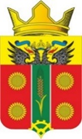 АДМИНИСТРАЦИЯ ИСТОМИНСКОГО СЕЛЬСКОГО ПОСЕЛЕНИЯ АКСАЙСКОГО РАЙОНА РОСТОВСКОЙ ОБЛАСТИРАСПОРЯЖЕНИЕАДМИНИСТРАЦИЯ ИСТОМИНСКОГО СЕЛЬСКОГО ПОСЕЛЕНИЯ АКСАЙСКОГО РАЙОНА РОСТОВСКОЙ ОБЛАСТИРАСПОРЯЖЕНИЕАДМИНИСТРАЦИЯ ИСТОМИНСКОГО СЕЛЬСКОГО ПОСЕЛЕНИЯ АКСАЙСКОГО РАЙОНА РОСТОВСКОЙ ОБЛАСТИРАСПОРЯЖЕНИЕАДМИНИСТРАЦИЯ ИСТОМИНСКОГО СЕЛЬСКОГО ПОСЕЛЕНИЯ АКСАЙСКОГО РАЙОНА РОСТОВСКОЙ ОБЛАСТИРАСПОРЯЖЕНИЕАДМИНИСТРАЦИЯ ИСТОМИНСКОГО СЕЛЬСКОГО ПОСЕЛЕНИЯ АКСАЙСКОГО РАЙОНА РОСТОВСКОЙ ОБЛАСТИРАСПОРЯЖЕНИЕАДМИНИСТРАЦИЯ ИСТОМИНСКОГО СЕЛЬСКОГО ПОСЕЛЕНИЯ АКСАЙСКОГО РАЙОНА РОСТОВСКОЙ ОБЛАСТИРАСПОРЯЖЕНИЕАДМИНИСТРАЦИЯ ИСТОМИНСКОГО СЕЛЬСКОГО ПОСЕЛЕНИЯ АКСАЙСКОГО РАЙОНА РОСТОВСКОЙ ОБЛАСТИРАСПОРЯЖЕНИЕАДМИНИСТРАЦИЯ ИСТОМИНСКОГО СЕЛЬСКОГО ПОСЕЛЕНИЯ АКСАЙСКОГО РАЙОНА РОСТОВСКОЙ ОБЛАСТИРАСПОРЯЖЕНИЕАДМИНИСТРАЦИЯ ИСТОМИНСКОГО СЕЛЬСКОГО ПОСЕЛЕНИЯ АКСАЙСКОГО РАЙОНА РОСТОВСКОЙ ОБЛАСТИРАСПОРЯЖЕНИЕАДМИНИСТРАЦИЯ ИСТОМИНСКОГО СЕЛЬСКОГО ПОСЕЛЕНИЯ АКСАЙСКОГО РАЙОНА РОСТОВСКОЙ ОБЛАСТИРАСПОРЯЖЕНИЕАДМИНИСТРАЦИЯ ИСТОМИНСКОГО СЕЛЬСКОГО ПОСЕЛЕНИЯ АКСАЙСКОГО РАЙОНА РОСТОВСКОЙ ОБЛАСТИРАСПОРЯЖЕНИЕ   14.03. 2022№5151х. Островскогох. Островскогох. Островскогох. Островскогох. Островскогох. Островскогох. Островскогох. Островскогох. Островскогох. Островскогох. Островского«Об утверждении отчета о выполнении плана реализации муниципальной программы Истоминского сельского поселения «Комплексное благоустройство территории поселения» за 2021 год»«Об утверждении отчета о выполнении плана реализации муниципальной программы Истоминского сельского поселения «Комплексное благоустройство территории поселения» за 2021 год»«Об утверждении отчета о выполнении плана реализации муниципальной программы Истоминского сельского поселения «Комплексное благоустройство территории поселения» за 2021 год»«Об утверждении отчета о выполнении плана реализации муниципальной программы Истоминского сельского поселения «Комплексное благоустройство территории поселения» за 2021 год»«Об утверждении отчета о выполнении плана реализации муниципальной программы Истоминского сельского поселения «Комплексное благоустройство территории поселения» за 2021 год»«Об утверждении отчета о выполнении плана реализации муниципальной программы Истоминского сельского поселения «Комплексное благоустройство территории поселения» за 2021 год»«Об утверждении отчета о выполнении плана реализации муниципальной программы Истоминского сельского поселения «Комплексное благоустройство территории поселения» за 2021 год»«Об утверждении отчета о выполнении плана реализации муниципальной программы Истоминского сельского поселения «Комплексное благоустройство территории поселения» за 2021 год»«Об утверждении отчета о выполнении плана реализации муниципальной программы Истоминского сельского поселения «Комплексное благоустройство территории поселения» за 2021 год»«Об утверждении отчета о выполнении плана реализации муниципальной программы Истоминского сельского поселения «Комплексное благоустройство территории поселения» за 2021 год»«Об утверждении отчета о выполнении плана реализации муниципальной программы Истоминского сельского поселения «Комплексное благоустройство территории поселения» за 2021 год»№ п/пНаименование основного мероприятия,контрольного события программыОтветственный 
 исполнитель  
  (заместитель руководителя ОИВ/ФИО)Результат реализации мероприятия (краткое описание)Фактическая дата начала   
реализации 
мероприятияФактическая дата начала   
реализации 
мероприятияФактическая дата начала   
реализации 
мероприятияФактическая дата окончания
реализации  
мероприятия, 
наступления  
контрольного 
событияРасходы бюджета поселения на реализацию муниципальной      
программы, тыс. руб.Расходы бюджета поселения на реализацию муниципальной      
программы, тыс. руб.Расходы бюджета поселения на реализацию муниципальной      
программы, тыс. руб.Расходы бюджета поселения на реализацию муниципальной      
программы, тыс. руб.Объемы неосвоенных средств и причины их не освоения   
<1>№ п/пНаименование основного мероприятия,контрольного события программыОтветственный 
 исполнитель  
  (заместитель руководителя ОИВ/ФИО)Результат реализации мероприятия (краткое описание)Фактическая дата начала   
реализации 
мероприятияФактическая дата начала   
реализации 
мероприятияФактическая дата начала   
реализации 
мероприятияФактическая дата окончания
реализации  
мероприятия, 
наступления  
контрольного 
событияпредусмотреномуниципальной программойПредусмотрено сводной бюджетной росписьюПредусмотрено сводной бюджетной росписьюфакт на отчетную дату <1>123455567889101.1    Подпрограмма 1 «Развитие и содержание сетей уличного освещения поселения»Начальник отдела по имущественным и земельным отношениям, ЖКХ, благоустройству, архитектуре и предпринимательствуХХХХХ1889,41889,41889,41875,813,6 кредиторская задолженность1.2 Осн мер Содержание сетей уличного освещенияНачальник отдела по имущественным и земельным отношениям, ЖКХ, благоустройству, архитектуре и предпринимательствуОрганизация освещения улиц;Организация освещения улиц;31.12.20211889,41889,41889,41875,813,6 кредиторская задолженностьКонтрольное событие:Доля фактически освещенных улиц, в общей протяженности улиц поселенияУвеличение или поддержание доли фактически освещенных улиц, в общей протяженности улиц поселенияУвеличение или поддержание доли фактически освещенных улиц, в общей протяженности улиц поселенияХХХХХХХ2.Подпрограмма 2 "Озеленение и благоустройство территории поселения"Начальник отдела по имущественным и земельным отношениям, ЖКХ, благоустройству, архитектуре и предпринимательствуХХХХХ636,5636,5636,5558,1  78,4 кредиторская задолженность 2.1 Основ мероБлагоустройство территории поселенияНачальник отдела по имущественным и земельным отношениям, ЖКХ, благоустройству, архитектуре и предпринимательствуповышение уровня комфортности и чистоты в населенных пунктах Истоминского сельского поселения.- озеленение и благоустройство территории.повышение уровня комфортности и чистоты в населенных пунктах Истоминского сельского поселения.- озеленение и благоустройство территории.01.01.202101.01.202131.12.2021636,5636,5636,5558,178,4 кредиторская задолженностьКонтрольное событие:Доля территорий общего пользования, в общей площади территорий общего пользования, на которых проведены работы по благоустройству и содержанию Увеличениеили сохранинеДоли территорий общего пользования, в общей площади территорий общего пользования, на которых проведены работы по благоустройству и содержаниюУвеличениеили сохранинеДоли территорий общего пользования, в общей площади территорий общего пользования, на которых проведены работы по благоустройству и содержанию3Подпрограмма 3 «Благоустройство муниципальных кладбищ поселения» Начальник отдела по имущественным и земельным отношениям, ЖКХ, благоустройству, архитектуре и предпринимательствуХХХ3.2 Осн мерБлагоустройство территории муниципальных кладбищНачальник отдела по имущественным и земельным отношениям, ЖКХ, благоустройству, архитектуре и предпринимательству01.01.202101.01.202131.12.2021126,0126,0126,0	126,00,0Контрольное событие мунпроНачальник отдела по имущественным и земельным отношениям, ЖКХ, благоустройству, архитектуре и предпринимательствуИтого по м  прогНачальник отдела по имущественным и земельным отношениям, ЖКХ, благоустройству, архитектуре и предпринимательствуХХХХ